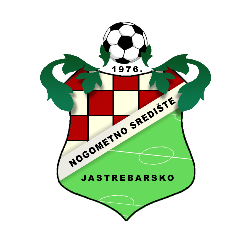 Nogometno središte JastrebarskoVladka Mačeka 2  Tel/fax  6281-34430.07.2020.POZIVNA PLENUME  KOJI ĆE SE ODRŽATI PREMA SLIJEDEĆEM RASPOPREDU:1.  PRSTIĆI  i LIMAĆI   06.08.2020.(četvrtak) u Jastrebarskom prostorije NS Jastrebarsko Vladka Mačeka 2 sa početkom u 18,00 sati.2.  ŽMNL     06.08.2019.(četvrtak) u Jastrebarskom prostorije NS Jastrebarsko Vladka Mačeka 2  sa početkom u 18,30 sati.4.   VETERANI  NS JASTREBARSKO    06.08.2019. (četvrtak) u Jastrebarskom prostorije NS Jastrebarsko Vladka Mačeka 2  sa početkom u 19,15 sati.Za plenume klubova predlaže se slijedeći dnevni red:Informacija povjerenika o prekidu prvenstva sezone 2019/2020Priprema za sezonu jesen   2020/2021 izvlačenje natjecateljskih brojeva      3.   RaznolikoJastrebarsko 30.07.2020.                                                                                                                 Povjerenik  za natjecanje:                                                                                           Nedjeljko Kozlovac  v.r